المملكة العربية السعودية                                                                     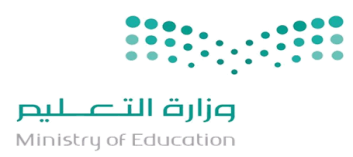       وزارة التعليم                                                                        ادارة التعليم ....................مدرسة ..................................نموذج اختبار منتصف الفترة لمادة الدراسات الاجتماعية للصف الثاني المتوسط                    الدرجة:ــــــــــــــــــــــــــــــــــــــــــــــــــــــــــــــــــــــــــــــــــــــــــــــــــــــــــــــــــــــــــــــــــــــــــــــــــــــــــــــــــــــــــــــــــــــــــــــــــــــــــــــــــــــــــــــــــــــــــــــــــــــــــــــــــــــــــــــــــــــــــــــــــــــــــــــــــــــــــــــــــــــــــــــــــــــــــــــــــــــــــــــــــــــــــــــــــــــــــــــــــــــــــــــــــــــــــــــــــــــــــــــــــــــــــالسؤال الاول: ضع علامة (√) أمام العبارة الصائبة وعلامة (×) أمام العبارة الخاطئة لما يأتي؟السؤال الثاني: عبر بأسلوبك ورأيك في الموضوع التالي؟                          احمد طالب في الصف الثاني المتوسط قام بإعداد خطة للمذاكرة، كيف يستطيع معرفة ان تخطيطه غير صحيح وماهي الحلول المناسبة للتغلب على المشكلات التي قد تواجهه عند تطبيق ما خطط له: .............................................................................................................................................. ............................................................................................................................................................................................................................................................................................ السؤال الثالث: اختر الاجابة الصحيحة في الجدول ادناه؟السؤال الرابع: أكل خرائط المفاهيم التالية ؟          السؤال الخامس: ضع الرقم الموجود امام المجموعة الاولى امام يناسبها من المجموعة الثانية؟السؤال السادس: عزيزي الطالب أمامك الخريطة الطبيعية لجمهورية ألبانيا الاسلامية تأمل هذه الخريطة 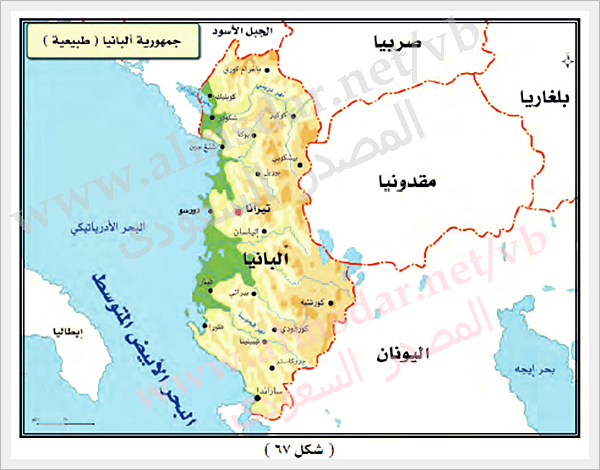 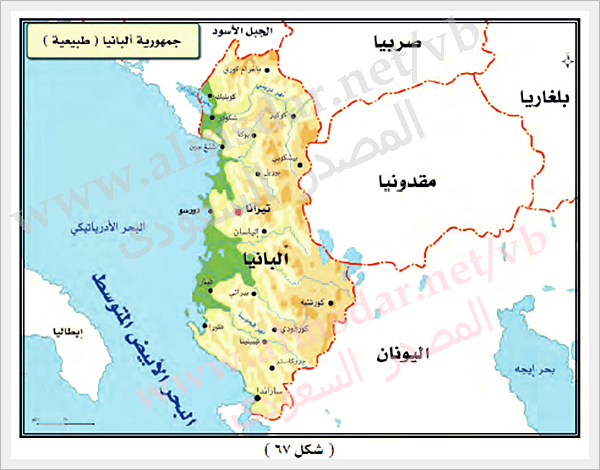 ثم أجب على الاسئلة ادناه؟( أ ) أين تقع البانيا من قارة أوروبا ؟.....................................................................(ب) ماذا يحد البانيا من جهة الشرق؟....................................................................(ج) صف بإيجاز السطح في البانيا؟......................................................................(د) ماهي عاصمة البانيا؟....................................................................انتهت الاسئلة / محمد القرنيالمملكة العربية السعودية                                                                           وزارة التعليم                                                                        ادارة التعليم ....................مدرسة ..................................نموذج اختبار منتصف الفترة لمادة الدراسات الاجتماعية للصف الثاني المتوسط                    الدرجة:ــــــــــــــــــــــــــــــــــــــــــــــــــــــــــــــــــــــــــــــــــــــــــــــــــــــــــــــــــــــــــــــــــــــــــــــــــــــــــــــــــــــــــــــــــــــــــــــــــــــــــــــــــــــــــــــــــــــــــــــــــــــــــــــــــــــــــــــــــــــــــــــــــــــــــــــــــــــــــــــــــــــــــــــــــــــــــــــــــــــــــــــــــــــــــــــــــــــــــــــــــــــــــــــــــــــــــــــــــــــــــــــــــــــــــالسؤال الاول: ضع علامة (√) أمام العبارة الصائبة وعلامة (×) أمام العبارة الخاطئة لما يأتي؟السؤال الثاني: عبر بأسلوبك ورأيك في الموضوع التالي؟                          احمد طالب في الصف الثاني المتوسط قام بإعداد خطة للمذاكرة، كيف يستطيع معرفة ان تخطيطه غير صحيح وماهي الحلول المناسبة للتغلب على المشكلات التي قد تواجهه عند تطبيق ما خطط له: يعرف ان التخطيط غير صحيح: عندما يشعر بالقلق وضيق الوقت وتراكم الاعمالالحلول المناسبة هي : اختيار المكان والوقت المناسبين للمذاكرة و الابتعاد عن كل ما يؤثر على المذاكرة كالجوال والتلفاز وتحديد وقت للاستراحة .السؤال الثالث: اختر الاجابة الصحيحة في الجدول ادناه؟السؤال الرابع: أكل خرائط المفاهيم التالية ؟          السؤال الخامس: ضع الرقم الموجود امام المجموعة الاولى امام يناسبها من المجموعة الثانية؟السؤال السادس: عزيزي الطالب أمامك الخريطة الطبيعية لجمهورية ألبانيا الاسلامية تأمل هذه الخريطة ثم أجب على الاسئلة ادناه؟( أ ) أين تقع البانيا من قارة أوروبا ؟        جنوب شرق اوروبا (ب) ماذا يحد البانيا من جهة الشرق؟         مقدونيا واليونان (ج) صف بإيجاز السطح في البانيا؟مرتفعات جبلية في الشرق وسهول ساحلية في الغرب (د) ماهي عاصمة البانيا؟               تيرانا انتهت الاسئلة / محمد القرنياسم الطالب الفصل أ / ب1الترابط والتنسيق المشترك بين دول العالم العربي والاسلامي يخدم العالم أجمع 2يتفق الناس جميعا في ميولهم نحو الهوايات 3عندما اخطط لتنظيم وقتي لا ابالي بحساب الزمن 4تعد اندونيسيا أكبر دولة اسلامية من حيث عدد السكان 5يقصد بالتركيب النوعي للسكان توزيعهم حسب الأعمار 1العاصمة السابقة لنيجيريا :2ترتيب الاعمال وفق أهميتها والزمن لتنفيذها :أابوجا أالأولويات بلاجوس بالهوايات جكانو جتقويم التخطيط دإبادان دادارة الوقت 3تعتبر اندونيسيا ثاني اكبر بلد في العالم في انتاج :4من اسباب انتشار الفقر في العالم العربي والاسلاميأالنفطأقوة الانتاج بالغاز الطبيعي بالبطالة والامية جالذهب جالاستقرار دالقصدير دازدهار التنمية الرقمالمجموعة الأولىالرقمالمجموعة الثانية1جبال طوروسالمملكة العربية السعودية2هضبة نجدمصر 3نهر النيل باكستان تركيا اسم الطالب نموذج اجابةالفصل أ / ب1الترابط والتنسيق المشترك بين دول العالم العربي والاسلامي يخدم العالم أجمع √2يتفق الناس جميعا في ميولهم نحو الهوايات ×3عندما اخطط لتنظيم وقتي لا ابالي بحساب الزمن ×4تعد اندونيسيا أكبر دولة اسلامية من حيث عدد السكان √5يقصد بالتركيب النوعي للسكان توزيعهم حسب الأعمار ×1العاصمة السابقة لنيجيريا :2ترتيب الاعمال وفق أهميتها والزمن لتنفيذها :أابوجا أالأولويات بلاجوس بالهوايات جكانو جتقويم التخطيط دإبادان دادارة الوقت 3تعتبر اندونيسيا ثاني اكبر بلد في العالم في انتاج :4من اسباب انتشار الفقر في العالم العربي والاسلاميأالنفطأقوة الانتاج بالغاز الطبيعي بالبطالة والامية جالذهب جالاستقرار دالقصدير دازدهار التنمية الرقمالمجموعة الأولىالرقمالمجموعة الثانية1جبال طوروس2المملكة العربية السعودية2هضبة نجد3مصر 3نهر النيل باكستان 1تركيا 